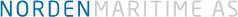 TECHNICAL SPECIFICATIONSDescriptionNORDEN 788 MARINENorden 788 Marine material is intended for use in high load bushings and bearings applications.MaterialNorden 788 Marine is a high load composite bearing material made of specially manufactured synthetic fabric reinforcement using a composite construction process which is impregnated with thermosetting resins, solid lubricant fillers are added which make it suitable for dry running applications.The product is dark grey in colour.ManufactureThe material is manufactured to documented procedures and standards. Full manufacturing traceability records are kept for the material.CertificatesCertificates of conformity can be issued that material supplied conforms to the grade standard for a particular order.Issue No: 3   Norden Approved Material	Page: 1 of 1 Date: 18.05.2017PropertiesValueUnitTensile strength60N/mm2Flatwise compressive strength250N/mm2Edgewise compressive strength100N/mm2Maximum Operating Static Load140N/mm2Maximum Operating Dynamic Load60N/mm2Flexural Strength69N/mm2Ultimate shear strength100N/mm2Density1.30gms/ccCoefficient of friction Dry0.08DryWater adsorption to saturation0.50% VolumetricHeat distortion temperature140oCLinear expansion coefficientsParallel to laminate5.25 x 10-51/KNormal to laminate10 x 10-51/KElongation @120 MPa5%